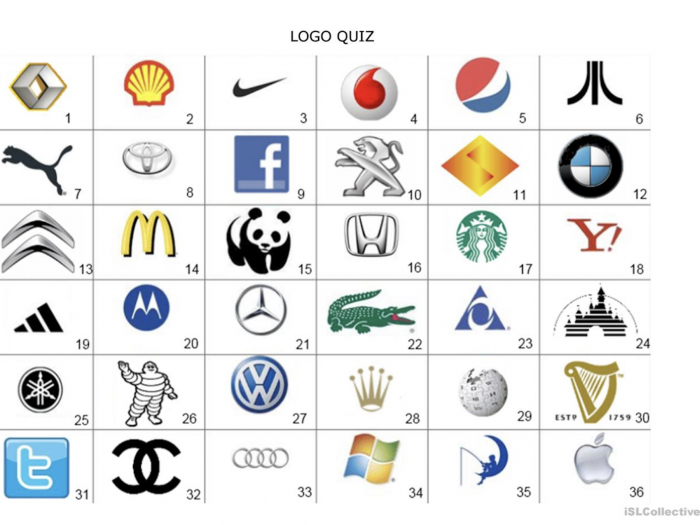 G6 Geography – How many of these symbols do you recognise?